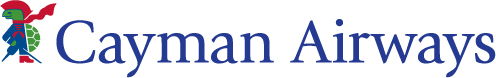 Public Service Announcement (PSA)Media Contact:  		            Olivia Scott-Ramirez, Snr. Marketing & PR Manager  	 Email: oliviascottramirez@caymanairways.net October 15, 2020Repatriation flights confirmed for November, December, and JanuaryCayman Airways Limited (CAL) has confirmed the repatriation flight schedule for travel in November and December 2020, as well as for travel in January 2021, between Grand Cayman and Miami, Kingston, and La Ceiba. Additionally, for November travel and beyond, customers can now book inbound repatriation flights directly through Cayman Airways at www.caymanairways.com or by calling 345-949-2311. However, entry approval from Travel Cayman is still required for inbound travel to the Cayman Islands, which is each passengers’ sole responsibility to secure prior to travel, before or after booking flights.NOVEMBER FLIGHT SCHEDULEThe Miami flight schedule is as follows:Tuesdays, Nov. 3 – 24, 2020 and Fridays Nov. 13 & 27, 2020 (6 flights)The Kingston flight schedule is as follows:Wednesdays, November 4-25, 2020 (4 flights)The La Ceiba flight schedule is as follows:Thursday November 19, 2020 (1 flight) DECEMBER FLIGHT SCHEDULEThe Miami flight schedule is as follows:Tuesdays, Dec. 1 – 29, 2020; Friday Dec. 11, 2020; and Thursday Dec. 24, 2020 (7 flights)The Kingston flight schedule is as follows:Wednesdays, December 2 - 29, 2020 (5 flights)The La Ceiba flight schedule is as follows:Thursday December 17, 2020 (1 flight) JANUARY FLIGHT SCHEDULEThe Miami flight schedule is as follows:Tuesdays, Jan. 5 – 26, 2021 and Fridays Jan. 8 & 22, 2021 (6 flights)The Kingston flight schedule is as follows:Wednesdays, January 6 - 27, 2021 (4 flights)The La Ceiba flight schedule is as follows:Thursday January 14, 2021 (1 flight) NOTE: Passengers booking inbound flights to the Cayman Islands are reminded that, during the border closure, the Cayman Islands Government requires all travelers to the Cayman Islands to obtain approval from Travel Cayman. This request for approval should be submitted at least 10 days prior to departure to ensure sufficient processing time. It is each passengers’ sole responsibility to secure Travel Cayman approval to enter the Cayman Islands, prior to their travel date. Email travelcayman@gov.ky or call 743-8463/649-6913, Monday through Friday, 8:30am to 5pm. Passengers checking in for international flights to Grand Cayman will be denied boarding if they do not have this necessary approval and valid travel documents to enter the country. For details on these travel requirements, visit  www.exploregov.ky/travel.Passengers are responsible for ensuring that they have the necessary travel documents for entry into any foreign country. All passengers travelling on these repatriation flights should review and follow the policies in place with regards to entry requirements, baggage, pets, the wearing of face masks, and the booking processes. Those policies are as follows:Immigration RequirementsLa CeibaThe Honduran Government requires all passengers traveling to or from Honduras to register online with the Honduran Authorities prior to departureUpon arrival in Honduras, all passengers must have in their possession the results of their negative Polymerase Chain Reaction (PCR) test that should have been taken no more than 72 hours prior to entry into HondurasPassengers must wear a mask at all times while in the airport and must comply with all biosafety measures at the airportPassengers will be subject to a 14-day quarantine Passengers can complete the pre-check form as far out as two weeks prior to travel using this link: https://prechequeo.inm.gob.hnCAL’s Honduras passengers must present their travel approval and negative PCR test upon check-in in Grand CaymanOnly Honduran Nationals are currently allowed to travel on CAL repatriation flights to La CeibaJamaicaPersons traveling to Jamaica must secure a Travel Authorization from the Jamaican Government prior to checking in for a flight. The application can be completed online via the following links: For Jamaican nationals: https://jamcovid19.moh.gov.jm/immigration.htmlFor non-Jamaicans: www.visitjamaica.comPassengers who do not present the required travel authorization when checking in for their flight, will not be able to travel. Upon arrival in Jamaica, passengers from Cayman will NOT be required to undergo a COVID-19 test but will be subject to a health screening and risk assessments by Jamaican health authorities.  All passengers are required to wear a face mask throughout the airport in Kingston.USAPersons travelling to the United States must be US citizens or those legally able to travel to or through the USA. Passengers are responsible for ensuring that they have the necessary travel documents for entry into any country. There are no special COVID-19 requirements for entering the USA at this time, with the exception of Miami Airport requiring all passengers to wear a face mask throughout the airport.Baggage AllowanceLa CeibaPassengers (except infants under 2) will be allowed one free checked bag up to 55lbs per bag (not exceeding 62 linear inches), plus one carry-on bag not exceeding 11" x 16" x 24". Each passenger will be allowed to pay US$20 for one additional 55lb bag (not exceeding 62 linear inches). No overweight or oversized bags will be allowed on the repatriation flights to La Ceiba due to weight restrictions. Jamaica and USAPassengers (except infants under 2) will be allowed one free checked bag up to 55lbs per bag (not exceeding 62 linear inches), plus one carry-on bag not exceeding 11" x 16" x 24". A maximum of 2 excess bags per passenger can be accommodated. These additional bags will be at a cost of US$20 for the first excess bag and US$50 for the second excess bag. No overweight or oversized bags will be accepted. Passengers who expect to have excess bags MUST prepay for it at the time of booking or at least 24 hours before travel. Please note that the first bag will travel confirmed, but excess bags will travel space-available and may take several weeks to reach the passenger should baggage space not be available on the repatriation flight.PetsNo pets are allowed for the La Ceiba flight but a limited number of pets can be accommodated on a first-come, first-served basis, aboard each flight to Miami and Kingston. These must be requested and approved at least 24 hours before travel. Pets without prior approval will be unable to travel. Passengers are responsible for ensuring they meet all necessary customs requirements for the importation of pets to any country.Health and Safety Measures For FlightsFor each flight, various measures will be in place for the health and safety of passengers and crew, including: All passengers must present at check-in and boarding with their own face mask, which they must wear for the duration of the flightCAL airport staff will be wearing Personal Protective Equipment (PPE) for the check-in and boarding process, and check-in counters will be sanitized frequently during the check-in process. Cabin Crew will also be wearing PPE during each flight.Social distancing for the boarding processBooking processPersons wishing to travel inbound or outbound on these repatriation flights can book seats directly with Cayman Airways at www.caymanairways.com. Or, call Cayman Airways Reservations on 345-949-2311, or:In the USA, call 305-266-4141 or (toll free) 1-800-422-9626 In Jamaica, call 876-613-9105 or (toll free) 866-759-1372In Honduras, call (toll free) 800-2791-9422FLIGHTFROMTODEPARTSARRIVESKX3102Grand CaymanMiami10:00am11:30amKX3103MiamiGrand Cayman1pm2:30pmFLIGHTFROMTODEPARTSARRIVESKX3600Grand CaymanKingston10:00am11:05amKX3601KingstonGrand Cayman12:15pm1:20pmFLIGHTFROMTODEPARTSARRIVESKX3880Grand CaymanLa Ceiba10:00am10:25amKX3881La CeibaGrand Cayman11:25am1:45pmFLIGHTFROMTODEPARTSARRIVESKX3102Grand CaymanMiami10:00am11:30amKX3103MiamiGrand Cayman1pm2:30pmFLIGHTFROMTODEPARTSARRIVESKX3600Grand CaymanKingston10:00am11:05amKX3601KingstonGrand Cayman12:15pm1:30pmFLIGHTFROMTODEPARTSARRIVESKX3880Grand CaymanLa Ceiba10:00am10:25amKX3881La CeibaGrand Cayman11:25am1:35pmFLIGHTFROMTODEPARTSARRIVESKX3102Grand CaymanMiami10:00am11:30amKX3103MiamiGrand Cayman1pm2:30pmFLIGHTFROMTODEPARTSARRIVESKX3600Grand CaymanKingston10:00am11:05amKX3601KingstonGrand Cayman12:15pm1:30pmFLIGHTFROMTODEPARTSARRIVESKX3880Grand CaymanLa Ceiba10:00am10:25amKX3881La CeibaGrand Cayman11:25am1:35pm